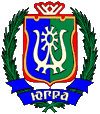 ДЕПАРТАМЕНТ КУЛЬТУРЫХАНТЫ-МАНСИЙСКОГО АВТОНОМНОГО ОКРУГА – ЮГРЫПРИКАЗО внесении изменений в приказ Департамента культуры                     Ханты-Мансийского автономного округа – Югры от 8 декабря 2011 года  № 1-нп «Об утверждении перечня должностей государственной гражданской службы Ханты-Мансийского автономного округа – Югры в Департаменте культуры Ханты-Мансийского автономного округа – Югры, при замещении которых государственные гражданские служащие автономного округа обязаны представлять сведения о своих доходах, расходах, об имуществе и обязательствах имущественного характера, а также о доходах, расходах, об имуществе и обязательствах имущественного характера своих супруги (супруга) и несовершеннолетних детей, и при назначении на которые граждане обязаны представлять сведения о своих доходах, об имуществе и обязательствах имущественного характера, а также сведения о доходах, об имуществе и обязательствах и имущественного характера своих супруги (супруга)                                        и несовершеннолетних детей»г. Ханты-Мансийск«05» июня 2018 г.								№ 1-нпВ соответствии с Федеральным законом от 25 декабря 2008 года № 273-ФЗ «О противодействии коррупции», статьями 14, 14.1 Закона Ханты-Мансийского автономного округа – Югры от 31 декабря 2004 года № 97-оз «О государственной гражданской службе Ханты-Мансийского автономного округа – Югры», постановлением Губернатора              Ханты-Мансийского автономного округа – Югры от 14 августа 2009 года № 130 «О Перечне должностей государственной гражданской службы Ханты-Мансийского автономного округа – Югры, при замещении которых государственные гражданские служащие автономного округа обязаны представлять сведения о своих доходах, об имуществе и обязательствах имущественного характера, а также сведения о доходах, об имуществе и обязательствах имущественного характера своих супруги (супруга) и несовершеннолетних детей» п р и к а з ы в а ю:Внести в приказ Департамента культуры Ханты-Мансийского автономного округа – Югры от 8 декабря 2011 года № 1-нп «Об утверждении перечня должностей государственной гражданской службы Ханты-Мансийского автономного округа – Югры в Департаменте культуры Ханты-Мансийского автономного округа – Югры, при замещении которых государственные гражданские служащие автономного округа обязаны представлять сведения о своих доходах, расходах, об имуществе и обязательствах имущественного характера, а также о доходах, расходах, об имуществе и обязательствах имущественного характера своих супруги (супруга) и несовершеннолетних детей, и при назначении на которые граждане обязаны представлять сведения о своих доходах, об имуществе и обязательствах имущественного характера, а также сведения о доходах, об имуществе и обязательствах и имущественного характера своих супруги (супруга) и несовершеннолетних детей» следующие изменения:В заголовке, пункте 1 слова «, и при назначении на которые граждане обязаны представлять сведения о своих доходах, об имуществе и обязательствах имущественного характера, а также сведения о доходах, об имуществе и обязательствах и имущественного характера своих супруги (супруга) и несовершеннолетних детей» исключить. Преамбулу изложить в следующей редакции: «В соответствии с Законом Ханты-Мансийского автономного   округа – Югры от 31 декабря 2004 года № 97-оз «О государственной гражданской службе Ханты-Мансийского автономного округа – Югры», постановлением Губернатора Ханты-Мансийского автономного округа – Югры от 14 августа 2009 года № 130 «О Перечне должностей государственной гражданской службы Ханты-Мансийского автономного округа – Югры, при замещении которых государственные гражданские служащие автономного округа обязаны представлять сведения о своих доходах, об имуществе и обязательствах имущественного характера, а также сведения о доходах, об имуществе и обязательствах имущественного характера своих супруги (супруга) и несовершеннолетних детей» приказываю:».Приложение изложить в следующей редакции:«Приложениек приказу Департамента культурыХанты-Мансийскогоавтономного округа – Югрыот 8 декабря 2011 года № 1-нпПеречень
отдельных должностей государственной гражданской службы
Ханты-Мансийского автономного округа – Югры в Департаменте культуры Ханты-Мансийского автономного округа – Югры, при замещении которых государственные гражданские служащие автономного округа обязаны представлять сведения о своих доходах, расходах, об имуществе и обязательствах имущественного характера, а также о доходах, расходах, об имуществе и обязательствах имущественного характера своих супруги (супруга) и несовершеннолетних детейпомощник директора департамента; консультант отдела программ развития культуры и информационно-аналитической деятельности;консультант отдела финансового обеспечения;консультант планово-экономического отдела;главный специалист-эксперт планово-экономического отдела;главный специалист-эксперт отдела финансового обеспечения.».Контроль за исполнением настоящего приказа оставляю за собой.Директор Департамента						Н.М.КазначееваВнесен в государственный реестр нормативных правовых актов исполнительных органов государственной власти Ханты-Мансийского автономного округа – Югры за № 3892 от 07.06.2018 г.